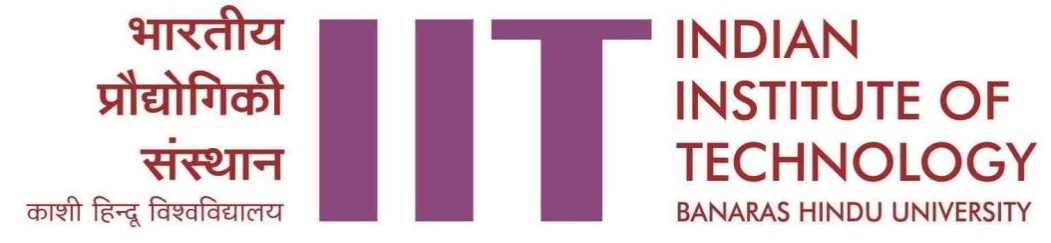 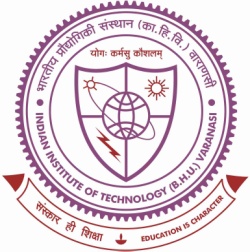 foRr vuqHkkx }kjk lek;kstu gsrq foi= ¼fcy½BILL FOR ADJUSTMENT BY FINANCE SECTIONokmpj dk fooj.k lyXu djsaSTATEMENT GIVING VOUCHERS TO BE ATTACHED TOfoi= ¼fcy½ la[;k ,oa fnukad@ Bill No. & Date % &&&&&&&&&&&& eq[; ctV “kh’kZ@ Major Budget Head&&&& foHkkx dk uke@ Name of Department % &&&&&&&&&&&&&&&&&y?kq ctV “kh’kZ@ Minor Budget Head&&&&& vfxze /kujkf”k@ Advance Amount % &&&&&&&&&&&&&&&&&&&&vfxze izkfIr dh frfFk@ Advance taken on % &&&&&&&&&&&&&&&foHkkxh; fcy la0 ,oa fnukad@ Vide Department Bill No. & Date % &&&&&&&&&&&&&&&&&&&&vfxze iqLrd ¼v-iq-½ la[;k@Advance Book (AB) No % &&&&&&&& fnukad@ Dated &&&&&&&&&&fnukad lfgr nSfudh vk/kkj&i= la[;k@ Diary Voucher No. with date % &&&&&&&&&&&&&&&&&&&lek;kstu dh /ku jkf”k :i;s ¼”kCnksa esa½@Amount to be Adjusted for Rs. (in words) ________________ izekf.kr fd;k tkrk gS fd bl fcy esa of.kZr lkeku Hkyh&Hkkafr izkIr dj fy;k x;k gS ,oa lHkh vk/kkj&i=ksa ds vuqlkj LVkWd iqLrd esa izfo’V dj fy;k x;k gS vkSj fy;k x;k ewY; mfpr gSACertified that the articles mentioned in the bill have been correctly received and entered in the stock Book as stated on each voucher and the rates charged are proper.izekf.kr fd;k tkrk gS fd O;; okLro esa gqvk gS vkSj jkf”k dk Hkqxrku fd;k tk pqdk gSA lHkh vk/kkj&i= ewy:Ik esa layXu gSaACertified that the expenditure has been actually incurred and amounts have been paid. All the attached vouchers are original.bl fcy esa of.kZr lkeku gsrq vkns”k ij dqylfpo@ladk;k/;{k@funs”kd dh Lohd`fr okmpj la[;k &&&&&&&&&&&&&&&&&&&&&& fnukad &&&&&&&&&&&&&&&&&&& }kjk izkIr dj fy;k x;k FkkAThe sanction of the Registrar/Dean/Director on the order for the articles, covered by this bill was obtained vide order no. ___________________________________________ Dated_________________ for Rs._______________________                       foHkkxk/;{k@bdkbZ@iz/kku fujh{kd@leUo;d	tkapk x;k ,oa Lohd`r /kujkf”k dh lhek esa ik;k x;kHoD/Unit/P.I./Coordinator   					Checked and found within limits of the amount sanctioned foRr vuqHkkx ds iz;ksx gsrq@ FOR USE IN FINANCE OFFICEfnukadDatefooj.kParticulars/kujkf”kAmount/kujkf”kAmountfVIi.khRemarksfnukadDatefooj.kParticulars:0@ Rs.iS0@ PfVIi.khRemarks;ksxTotal